Zarząd Nieruchomości Województwa Łódzkiego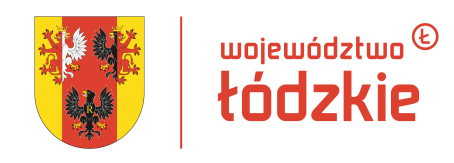 ul. Kamińskiego 7/9, 91-427 Łódź, tel.  /+48/ 42 205 58 71, fax  /+48/ 42 205 58 73e-mail: sekretariat@znwl.pl, www.znwl.plWykaz nieruchomości Województwa Łódzkiego przeznaczonych do użyczenia na rzeczUrzędu Marszałkowskiego Województwa ŁódzkiegoWykaz powyższy podaje się do publicznej wiadomości w dniach od 23 listopada do 14 grudnia 2021 roku.Sprawę prowadzi Aneta Stępniak-Pytel, tel. 42 205-58-71; wewnętrzny 130.Położenie i oznaczenie nieruchomości Powierzchnia[ha]Opis nieruchomościPrzedmiot użyczeniaPrzeznaczenie nieruchomości i sposób zagospodarowaniaOkres użyczeniaNieruchomość gruntowa zabudowana, położona w Łodzi przy ulicy Narutowicza 122, oznaczona w ewidencji gruntów jako działka 
nr 122/7 w obrębie S-4, 
dla której Sąd Rejonowy dla Łodzi - Śródmieścia w Łodzi, XVI Wydział Ksiąg Wieczystych prowadzi księgę wieczystą 
o numerze  KW nr LD1M/00041148/2.Własność Województwa Łódzkiego.1,0734Na nieruchomości posadowione są trzy budynki: dwukondygnacyjny  budynek szkoły, czterokondygnacyjny budynek bursy oraz jednokondygnacyjny budynek socjalny. Budynki przyłączone są do sieci elektrycznej, wodno-kanalizacyjnej, gazowej i grzewczej.Pomieszczenia o łącznej powierzchni użytkowej 86,33 m2, znajdujące się w budynku bursy:pomieszczenie nr 001, 
na parterze, o powierzchni użytkowej 21,00 m2,pomieszczenie nr B101, 
na I piętrze, o powierzchni użytkowej 51,48 m 2,pomieszczenie nr B102, 
na I piętrze, o powierzchni użytkowej 13,85 m2.Brak obowiązującego miejscowego planu zagospodarowania przestrzennego. 
Zgodnie ze studium uwarunkowań 
i kierunków zagospodarowania przestrzennego zatwierdzonym Uchwałą  
Nr VI/215/19  Rady Miejskiej w Łodzi 
z dn. 6.03.2019 r. przedmiotowa nieruchomość znajduje się na terenach oznaczonych symbolem U (tereny przeznaczone pod zabudowę w strefie ogólnomiejskiej – tereny zabudowy usługowej)Jednostka biorąca w użyczenie oznaczone części nieruchomości będzie realizować swoje zadania statutowe.Komodatariusz: Urząd Marszałkowski Województwa ŁódzkiegoNa czas oznaczony od 01.01.2022 r. do 31.12.2022 r.